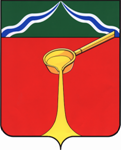 Калужская областьАдминистрация муниципального района«Город Людиново и Людиновский район»П О С Т А Н О В Л Е Н И Е  от «_17_ »____07__ 2023 г.			                                                            № 841О внесении  изменений в постановление администрациимуниципального района «Город Людиново  иЛюдиновский район» от 11.04.2016 г. № 389«Об утверждении административного регламентапо предоставлению государственной услуги «Прием заявлений и организация предоставления гражданам субсидий на оплату жилого помещения и коммунальных услуг»В соответствии с Федеральным законом от 27.07.2010 N 210-ФЗ "Об организации предоставления государственных и муниципальных услуг", Законом Калужской области от 26.09.2005 N 120-ОЗ "О наделении органов местного самоуправления муниципальных районов и городских округов Калужской области отдельными государственными полномочиями", постановлением Правительства Российской Федерации от 14.12.2005 N 761 "О предоставлении субсидий на оплату жилого помещения и коммунальных услуг", ст. 44 Устава муниципального района «Город Людиново и Людиновский район»постановляет:Внести изменение в постановлениеадминистрация муниципального района «Город Людиново и Людиновский район»от 11.04.2016 N 389 "Об утверждении административного регламента предоставления государственной услуги "Прием заявлений и организация предоставления гражданамсубсидий на оплату жилого помещения и коммунальных услуг" (далее - постановление), изложив пункты 3, 4 постановления в новой редакции:«3. Настоящее Постановление вступает в силу после его официального опубликования. 4. Контроль за исполнением  настоящего постановления администрации  возложить  наи.о. заместителя главы администрации  Е. В. Фоменко».Внести в административный регламент предоставления государственной услуги "Прием заявлений и организация предоставления гражданам субсидий на оплату жилого помещения и коммунальных услуг", утвержденный постановлением администрациимуниципального района «Город Людиново  иЛюдиновский район» от 11.04.2016 г.  № 389 (далее - административный регламент), следующие изменения: Абзац 2 пункта 2.4.2. подраздела 2.4 раздела 2 исключить. Подпункты «з», «и» подраздела 2.6. исключить. Пункт 2.7.4. подраздела 2.7. раздела 2 изложить в новой редакции:«сведения о лицах, зарегистрированных совместно с заявителем по месту его постоянного жительства».Абзац 2 пункта 2.7.5. подраздела 2.7. раздела 2 исключить.Пункт 2.7.7. подраздела 2.7. раздела 2 изложить в новой редакции: «копии документов, выдаваемых федеральными государственными учреждениями медико-социальной экспертизы, подтверждающих факт установления заявителю инвалидности».Раздел 2 подраздела 2.7. дополнить пунктом 2.7.9. следующего содержания:«Заявитель вправе представить в уполномоченный орган по месту жительства документы, указанные в разделе 2.7. административного регламента, а также копии судебных актов о признании лиц, проживающих совместно с заявителем по месту постоянного жительства, членами его семьи - в случае наличия разногласий между заявителем и проживающими совместно с заявителем по месту постоянного жительства лицами по вопросу принадлежности к одной семье по собственной инициативе. В этом случае уполномоченный орган учитывает в качестве членов семьи заявителя лиц, признанных таковыми в судебном порядке».Подраздел 2.10. раздела 2 изложить в новой редакции:«Оснований для отказа в приеме документов действующим законодательством не предусмотрено».Подпункты «а», «б» пункта 2.11.2. раздела 2.11. раздела 2 исключить.В подпункте 2.11.2.1. пункта 2.11.2. раздела 2.11. раздела 2 слова «возникновения (непогашения) задолженности по оплате жилого помещения и (или) коммунальных услуг» исключить.В абзаце 3 подпункта 2.11.2.1. пункта 2.11.2. раздела 2.11. раздела 2 слова «после полного погашения получателем субсидии задолженности, образовавшейся в течение всего срока предоставления субсидии (в случае возникновения задолженности впервые - при согласовании срока погашения задолженности)» исключить.Пункт 2.11.3.подраздела 2.11. раздела 2 исключить.Абзац 2 пункта 3.3.4. подраздела 3.3. раздела 3 изложить в новой редакции:«-определяет совокупный доход семьи или одиноко проживающего гражданина для предоставления субсидии за 6 календарных месяцев, предшествовавших месяцу перед месяцем подачи заявления о предоставлении субсидии»Раздел 3 подраздела 3.3. пункта 3.3.5. дополнить подпунктом 3.3.5.1. следующего содержания:«Предоставление субсидии прекращается по решению уполномоченного органа при условии:а. изменения места постоянного жительства получателя субсидии;б. изменения основания проживания, состава семьи, гражданства получателя субсидии и (или) членов его семьи, размера доходов получателя субсидии и (или) членов его семьи, приходящихся на расчетный период (если эти изменения повлекли утрату права на получение субсидии);в. представления заявителем (получателем субсидии) и (или) членами его семьи заведомо недостоверной информации, имеющей существенное значение для предоставления субсидии или определения (изменения) ее размера, либо невыполнения требований, предусмотренных пунктом 2.11.2 настоящего регламента, в течение одного месяца с даты уведомления получателя субсидии о приостановлении предоставления субсидии (при отсутствии уважительной причины ее образования);г. наличия у получателя субсидии подтвержденной вступившим в законную силу судебным актом непогашенной задолженности по оплате жилых помещений и коммунальных услуг, которая образовалась за период не более чем 3 последних года».Абзацы 4, 7, 10 подпункта 3.3.9.1. пункта 3.3.9. подраздела 3.3. раздела 3 исключить.Настоящее Постановление вступает в силу после его официального опубликования.Контроль за исполнением  настоящего постановления администрации  возложить  наи. о. заместителя главы администрации  Е. В. Фоменко.Врио главы администрации муниципального районаС.В. Перевалов